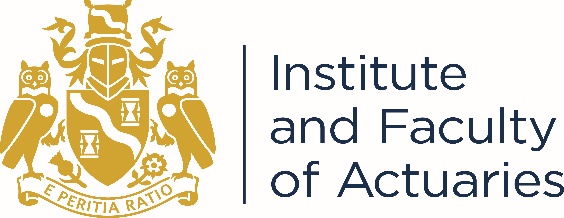 The Institute and Faculty of ActuariesRisk Management Research and Thought Leadership Sub-committee - MemberThe Institute and Faculty of Actuaries (IFoA) is seeking proactive and innovative qualified members of the IFoA and/or an academic to join this research sub-committee.  The sub-committee is responsible for establishing a comprehensive research strategy for the Risk Management Board.  Volunteers will have the opportunity to make a real impact through shaping and advancing actuarial research, and help drive the Risk Management Strategy.“Task” and “Person” Specification “Task” SpecificationCandidates will:identify potential future research needs in order to raise awareness of hot topics provide feedback to the Risk Management Board through the Chair of the Risk Management Research Sub-committee as required identify, promote and foster research opportunities providing guidance for member-led research working partiesmentor and support the progress and needs of member-led working parties provide contributions to the committees responsible for developing the programmes for the IFoA annual residential conferences, where appropriatehelp the Committee develop relationships with relevant academic researchers, institutions and funding bodieskeep abreast of any IFoA-led research and push forward more member-led risk management and cross practice researchhelp develop CPD event content in specific subject areas to nurture the professional development of members of the profession, which may include presenting and/or chairing at eventsTenure This appointment is for a three year period.Time CommitmentThe time commitment is three to four days per quarter, including attending committee meetings currently scheduled at around five per year, each lasting around one and a half hours ( at Holborn Gate, in London, either in person or via conference call), providing updates at committee meetings, and following up on actions as required, ensuring deadlines and commitments are met.  The member may be asked to ‘shadow’ working parties, which will require keeping in routine contact with working party Chairs, to ensure research is moving along and offering support and assistance where necessary.  The member may also be asked to lead the sub-committee’s relationships with other institutions that are conducting relevant research. “Person” SpecificationThe committee member will ideally: be a member and/or academic with a good profile and either a history of academic research or demonstration of thought leadership on risk managementhave a good network of contacts in the risk management fieldhave a strong interest and/or experience in risk management issues and how these can impacthave a desire to help shape the content of the research to become a valuable resource for members of the IFoAhave a collegiate approach and a desire to foster a sense of community amongst members of the sub-committee, as well as to deliver a service which benefits IFoA members in the UK and internationally.In return, the volunteers will:have the opportunity to build relationships with potential users of their academic research and demonstrate its relevance to thembe able to make a real impact through shaping and advancing actuarial research, thought leadership and CPD in this areabe provided with excellent professional management support and assistance (from the Executive team)be offered guidance and support as to best practice if asked to chair a working party and/or a workshop/plenary at any conference.Claiming CPDIf you intend to use the time spent on this activity when recording your CPD, remember it must be relevant to your work or role and address a personal development need.  You should record an appropriate learning outcome.  This is in accordance with the CPD Scheme. September 2019 